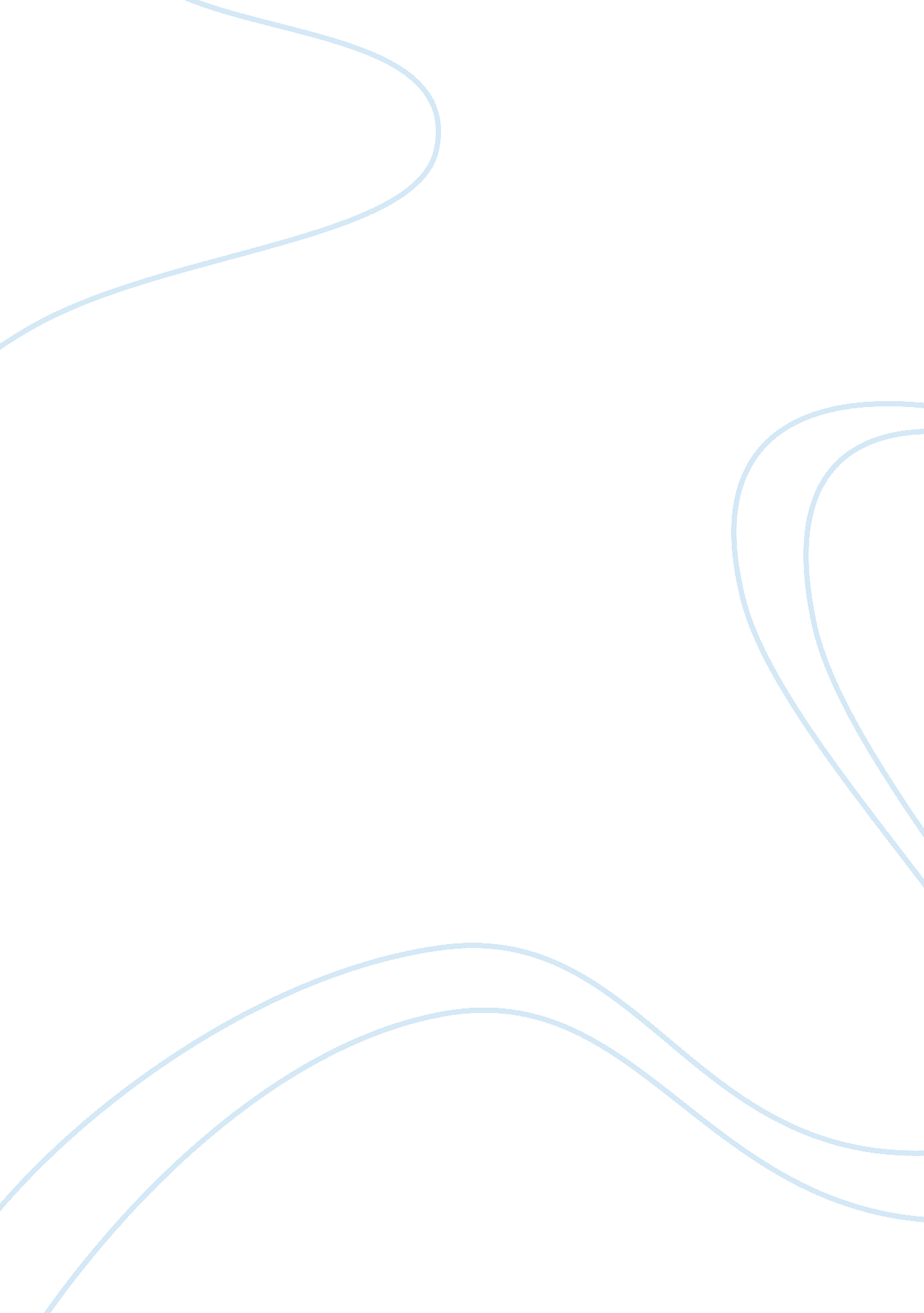 Types of paragraphs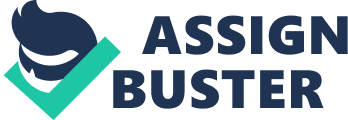 I knew from past experience that the nuts had a creamy and smooth I Texture, almost Like white chocolate. On top of the brownie were two firmly packed scoops of Ice cream, laying side by side, each one a differently I flavor. The scoop on the right was a rich vanilla, flecked with dark specks of vanilla bean. The scoop on the left was a dark, smooth, I I bittersweet chocolate. The scoops were Just starting to melt tiny rivers of melted cream down the sides of the hot brownie, pooling on the bottom loft the pure white bowl. These scoops of Ice cream were draped with a sumptuous, rich, hot fudge sauce. Topping the luscious sauce was an ample I Dollop of whipped cream that was In perfect contrast to the dense, almost too rich dessert below. The whipped cream was topped with a shower allocate sprinkles and finely chopped walnuts What finally completed t wonderful creation was a perfect maraschino cherry, its red Juice I Sending tiny streams down the whole mountain of dessert delight. The contrast of colors, textures and flavors in this dessert appealed to every I Apart of my senses. I could not wait to eat it. Definition Paragraphs Definition paragraph - describes, explains, or defines an unfamiliar term by relating that which is unknown to that which is already known. The starting point for a definition paragraph is a simple definition which becomes the topic sentence of the paragraph. A simple definition has three parts: item, category and distinguishing features. As such it is concerned Withal Virtually every branch of learning. Philosophy, unlike ideology, is by definition constantly examining the premises which underlie such ideas. I I Thus, for example, it is continually questioning the significance of such terms as 'good' and 'bad', 'right' and Wrong. What philosophy is not I list the use of intellectual resources to confirm or defend certain preconceptions without first subjecting them to rigorous criticism. In this it I Differs is from both theological and ideological thought. Vocabulary and Recurrent Phrases I Frequently used verb forms for definitions I I Present Simple (Active and Passive) often used to qualify or give Electra information, e. G. I Means... I Relative clauses I Relative clauses are I Describes... IA college is a place where students receive higher lord professional education. IA dentist is a person who treats people's teeth. Understood to mean I is used... I list defined as... I list commonly lee. G. Linguistics may be defined as the science of language. I Useful verbs is concerned with Ideals with I relates to I involves Comparison Paragraphs I Exemplification IA good illustration of... Is la case in point I (take) for example/instance Ian example/illustration being Comparison Paragraph - compares similar aspects or qualities of two subjects. 1 . Comparison Paragraphs Organized by Similar Points I My hometown and my college town have several things in common. First, both are small rural communities. For example, my hometown, Gridlock, I Shahs a population of only about 10, 000 people. Similarly, my college town, Subnormal, consists of about 11, 000 local residents. This population I lowest to 15, 000 people when the college students are attending classes. A second way in which these two towns are similar is that they are both I Located in rural areas. Gridlock is surrounded by many acres to dreamland which is devoted mainly to growing corn and soybeans. In the same way, I Subnormal lies in the center of farmland which is used to raise hogs and cattle. Thirdly, both of these towns are similar in that they contain I College campuses. 